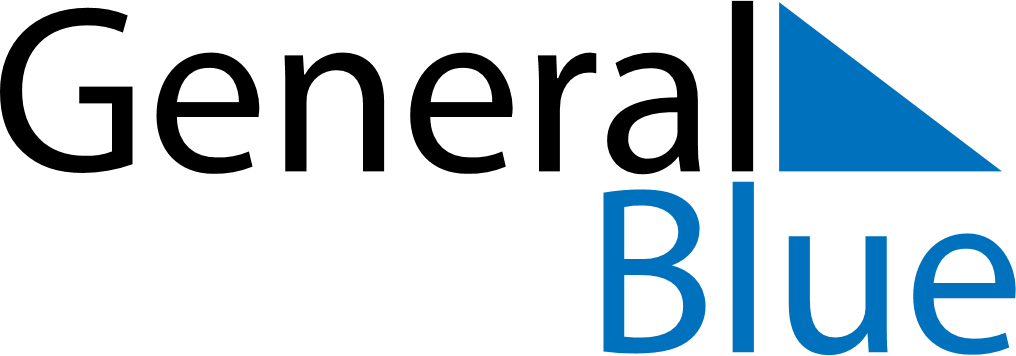 August 2024August 2024August 2024August 2024August 2024August 2024Anserma, Risaralda, ColombiaAnserma, Risaralda, ColombiaAnserma, Risaralda, ColombiaAnserma, Risaralda, ColombiaAnserma, Risaralda, ColombiaAnserma, Risaralda, ColombiaSunday Monday Tuesday Wednesday Thursday Friday Saturday 1 2 3 Sunrise: 5:59 AM Sunset: 6:19 PM Daylight: 12 hours and 20 minutes. Sunrise: 5:59 AM Sunset: 6:19 PM Daylight: 12 hours and 20 minutes. Sunrise: 5:59 AM Sunset: 6:19 PM Daylight: 12 hours and 20 minutes. 4 5 6 7 8 9 10 Sunrise: 5:59 AM Sunset: 6:19 PM Daylight: 12 hours and 20 minutes. Sunrise: 5:59 AM Sunset: 6:19 PM Daylight: 12 hours and 19 minutes. Sunrise: 5:59 AM Sunset: 6:18 PM Daylight: 12 hours and 19 minutes. Sunrise: 5:59 AM Sunset: 6:18 PM Daylight: 12 hours and 19 minutes. Sunrise: 5:59 AM Sunset: 6:18 PM Daylight: 12 hours and 19 minutes. Sunrise: 5:59 AM Sunset: 6:18 PM Daylight: 12 hours and 19 minutes. Sunrise: 5:59 AM Sunset: 6:17 PM Daylight: 12 hours and 18 minutes. 11 12 13 14 15 16 17 Sunrise: 5:59 AM Sunset: 6:17 PM Daylight: 12 hours and 18 minutes. Sunrise: 5:59 AM Sunset: 6:17 PM Daylight: 12 hours and 18 minutes. Sunrise: 5:59 AM Sunset: 6:17 PM Daylight: 12 hours and 18 minutes. Sunrise: 5:58 AM Sunset: 6:16 PM Daylight: 12 hours and 17 minutes. Sunrise: 5:58 AM Sunset: 6:16 PM Daylight: 12 hours and 17 minutes. Sunrise: 5:58 AM Sunset: 6:16 PM Daylight: 12 hours and 17 minutes. Sunrise: 5:58 AM Sunset: 6:15 PM Daylight: 12 hours and 17 minutes. 18 19 20 21 22 23 24 Sunrise: 5:58 AM Sunset: 6:15 PM Daylight: 12 hours and 16 minutes. Sunrise: 5:58 AM Sunset: 6:15 PM Daylight: 12 hours and 16 minutes. Sunrise: 5:58 AM Sunset: 6:14 PM Daylight: 12 hours and 16 minutes. Sunrise: 5:58 AM Sunset: 6:14 PM Daylight: 12 hours and 15 minutes. Sunrise: 5:58 AM Sunset: 6:13 PM Daylight: 12 hours and 15 minutes. Sunrise: 5:58 AM Sunset: 6:13 PM Daylight: 12 hours and 15 minutes. Sunrise: 5:57 AM Sunset: 6:13 PM Daylight: 12 hours and 15 minutes. 25 26 27 28 29 30 31 Sunrise: 5:57 AM Sunset: 6:12 PM Daylight: 12 hours and 14 minutes. Sunrise: 5:57 AM Sunset: 6:12 PM Daylight: 12 hours and 14 minutes. Sunrise: 5:57 AM Sunset: 6:11 PM Daylight: 12 hours and 14 minutes. Sunrise: 5:57 AM Sunset: 6:11 PM Daylight: 12 hours and 14 minutes. Sunrise: 5:57 AM Sunset: 6:10 PM Daylight: 12 hours and 13 minutes. Sunrise: 5:57 AM Sunset: 6:10 PM Daylight: 12 hours and 13 minutes. Sunrise: 5:56 AM Sunset: 6:10 PM Daylight: 12 hours and 13 minutes. 